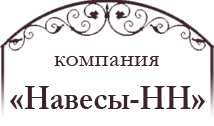 8 (831) 413-40-688 (831) 283-93-43Наши услугиНаши услуги  Навесы и автонавесы  Навесы и автонавесыНавесы для автомобиляот 2700 р. за м2Навесы для бассейна от 2700 р. за м2Навесы для мангалаот 2700 р. за м2Навесы из поликарбоната от 2700 р. за м2Навесы над крыльцомот 2700 р. за м2Навесы для автостоянокот 2700 р. за м2Навесы кованыеот 3500 р. за м2Навесы консольные от 4500 р. за м2Входные группы (цокольный этаж)от 2700 р. за м2Производственные навесыот 2700 р. за м2Навесы над входомот 8000 р. под ключНавесы с сайдингом и мягкой кровлейот 2900 р. за м2       Козырьки       КозырькиКозырьки из профнастилаот 8000 р. под ключКозырьки из поликарбонатаот 8000 р. под ключКозырьки с ковкойот 8000 р. под ключ      Лестницы      ЛестницыВинтовые лестницыот 10000 р. Лестницы для частного дома от 10000 р. Металлические лестницыот 10000 р. Наружные лестницы от 10000 р. Пожарные лестницы	от 10000 р. Лестницы для офисовот 10000 р. Лестницы для магазинов от 10000 р.         Ворота и калитки        Ворота и калиткиКалитки металлическиеот 1000 р. Откатные ворота	от 30000 р. Распашные воротаот 10000 р. 